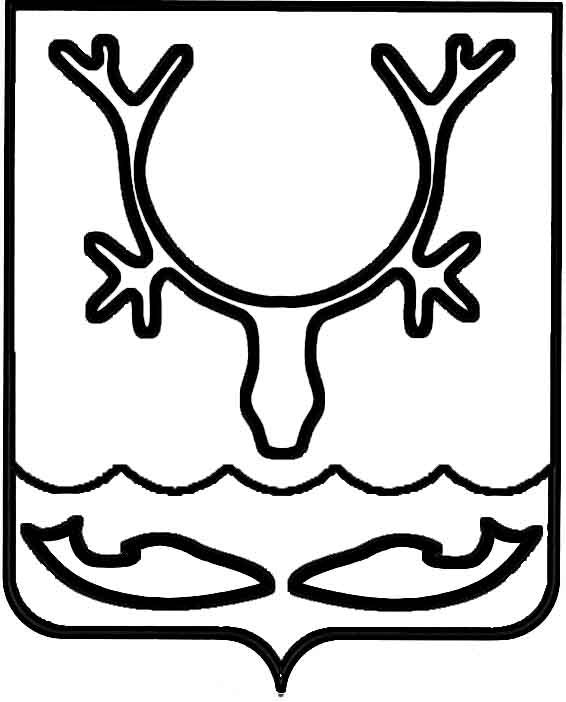 Администрация муниципального образования
"Городской округ "Город Нарьян-Мар"ПОСТАНОВЛЕНИЕОб утверждении состава бюджетной комиссии Администрации муниципального образования "Городской округ "Город Нарьян-Мар" В соответствии с постановлением Администрации муниципального образования "Городской округ "Город Нарьян-Мар" от 15.05.2023 № 704 "О Порядке составления проекта бюджета муниципального образования "Городской округ "Город Нарьян-Мар" на очередной финансовый год и на плановый период", в целях предварительного обсуждения бюджетных приоритетов, параметров проекта бюджета муниципального образования "Городской округ "Город Нарьян-Мар" Администрация муниципального образования "Городской округ "Город Нарьян-Мар"П О С Т А Н О В Л Я Е Т: 1.	Утвердить состав бюджетной комиссии согласно Приложению к настоящему постановлению. 2.	Контроль за исполнением настоящего постановления возложить 
на заместителя главы Администрации МО "Городской округ "Город Нарьян-Мар" 
по экономике и финансам. 3.	Настоящее постановление вступает в силу со дня его подписания и подлежит официальному опубликованию.Приложениек постановлению Администрации муниципального образования "Городской округ "Город Нарьян-Мар" от 17.05.2023 № 727СОСТАВ БЮДЖЕТНОЙ КОМИССИИ 17.05.2023№727И.о. главы города Нарьян-Мара Д.В. АнохинБелак Олег ОнуфриевичЖукова Ольга Владимировна– глава города Нарьян-Мара, председатель комиссии;– заместитель главы Администрации МО "Городской округ "Город Нарьян-Мар" по экономике и финансам, заместитель председателя комиссии;АрдееваЮлия АнатольевнаЛевчакова Ирина Сергеевна– начальник отдела бюджетной политики Управления финансов Администрации МО "Городской округ "Город Нарьян-Мар", секретарь комиссии (на период ее отсутствия Бачинская С.Н.);– главный специалист отдела планирования бюджета Управления финансов Администрации МО "Городской округ "Город Нарьян-Мар", секретарь комиссии (на период ее отсутствия Широкая Е.И.);АнохинДмитрий Владимирович– заместитель главы Администрации МО "Городской округ "Город Нарьян-Мар" по взаимодействию с органами государственной власти и общественными организациями;Бережной Андрей Николаевич– первый заместитель главы Администрации МО "Городской округ "Город Нарьян-Мар";ЗахароваМарина АнатольевнаКислякова Надежда ЛеонидовнаОленицкийИгорь Викторович– начальник Управления финансов Администрации МО "Городской округ "Город Нарьян-Мар";– начальник управления инвестиционного и экономического развития Администрации МО "Городской округ "Город Нарьян-Мар";– руководитель аппарата – управляющий делами Администрации МО "Городской округ "Город Нарьян-Мар".